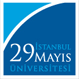 Doküman NoSBE-FR.007Yayın Tarihi30/03/2018Revizyon No01Revizyon Tarihi02/12/2023Sayfa No1/1ÖĞRENCİ BİLGİLERİ                                                                                                                                             .... / .... / 20..Numarası			:Adı, Soyadı			:Anabilim Dalı/Programı		:Program Türü			:  [     ] Tezsiz Y.Lisans   [     ] Tezli Y.Lisans       [     ] Doktora	Danışmanı			:ÖNERİLEN VE ESKİ TEZ DANIŞMANI BİLGİLERİTEZ DANIŞMANI DEĞİŞİKLİĞİ GEREKÇESİ:………………………isimli öğrencinin danışman değişikliği uygun bulunmuştur.Gereği için bilgilerinizi arz ederim.                                                                                                                                                                                                                          (İsim – İmza)                  Anabilim Dalı BaşkanıÖĞRENCİ BİLGİLERİ                                                                                                                                             .... / .... / 20..Numarası			:Adı, Soyadı			:Anabilim Dalı/Programı		:Program Türü			:  [     ] Tezsiz Y.Lisans   [     ] Tezli Y.Lisans       [     ] Doktora	Danışmanı			:ÖNERİLEN VE ESKİ TEZ DANIŞMANI BİLGİLERİTEZ DANIŞMANI DEĞİŞİKLİĞİ GEREKÇESİ:………………………isimli öğrencinin danışman değişikliği uygun bulunmuştur.Gereği için bilgilerinizi arz ederim.                                                                                                                                                                                                                          (İsim – İmza)                  Anabilim Dalı BaşkanıÖĞRENCİ BİLGİLERİ                                                                                                                                             .... / .... / 20..Numarası			:Adı, Soyadı			:Anabilim Dalı/Programı		:Program Türü			:  [     ] Tezsiz Y.Lisans   [     ] Tezli Y.Lisans       [     ] Doktora	Danışmanı			:ÖNERİLEN VE ESKİ TEZ DANIŞMANI BİLGİLERİTEZ DANIŞMANI DEĞİŞİKLİĞİ GEREKÇESİ:………………………isimli öğrencinin danışman değişikliği uygun bulunmuştur.Gereği için bilgilerinizi arz ederim.                                                                                                                                                                                                                          (İsim – İmza)                  Anabilim Dalı BaşkanıÖĞRENCİ BİLGİLERİ                                                                                                                                             .... / .... / 20..Numarası			:Adı, Soyadı			:Anabilim Dalı/Programı		:Program Türü			:  [     ] Tezsiz Y.Lisans   [     ] Tezli Y.Lisans       [     ] Doktora	Danışmanı			:ÖNERİLEN VE ESKİ TEZ DANIŞMANI BİLGİLERİTEZ DANIŞMANI DEĞİŞİKLİĞİ GEREKÇESİ:………………………isimli öğrencinin danışman değişikliği uygun bulunmuştur.Gereği için bilgilerinizi arz ederim.                                                                                                                                                                                                                          (İsim – İmza)                  Anabilim Dalı Başkanı